Supplementary informationDe Novo Design of a Nanopore for DNA Detection that Incorporates a β-Hairpin PeptideKeisuke Shimizu1, Batsaikhan Mijiddorj2,3, Masataka Usami1, Shuhei Yoshida4, Shiori Akayama4, Yoshio Hamada4, Akifumi Ohyama5, Kenji Usui4, Izuru Kawamura2,5, and Ryuji Kawano1*1Department of Biotechnology and Life Science, Tokyo University of Agriculture and Technology, Japan2Graduate School of Engineering, Yokohama National University, Japan3School of Engineering & Applied Sciences, National University of Mongolia, Mongolia4Faculty of Frontiers of Innovative Research in Science and Technology, Konan University, Japan5Graduate School of Engineering Science, Yokohama National University, JapanCorresponding author: rjkawano@cc.tuat.ac.jpMaterials and Methods                                                3Reagents and chemicals…………………………………………………..…… 3Solid-phase synthesis of SV28……………………………………………..….. 3Fmoc-1-13C Tyrosine……………………………………………….…… 3Fmoc-1-13C Tyr-OCH2CCl3………………………………………..…… 4Fmoc-1-13C Tyr(tBu)-OCH2CCl3………………………………..……… 4Fmoc-1-13C Tyr(tBu)-OH…………………………………………….…. 5Solid-phase synthesis of O-isoacyl SV28 peptides…………………………… 6Liposome preparation for CD measurements…………………………………. 7CD spectroscopy ……………………………………………………………… 8Solid-state NMR measurements………………………………………………. 8Fabrication of microdevices of lipid bilayer system… ………………………. 9Preparation of dsDNA with 1 kbp…………………………………………….. 10Confirmation of peptide structure in lipid bilayer membrane                  11MD simulations (Fig. S1) ……………………………………………………. 11Secondary structure of SV28 in lipid bilayer membrane (Fig. S2 and S3) … 12Pore state of 11-mer SV28 in lipid bilayer membrane……….………… 12Intrapeptide distance between Val10 and Val22 in 5-mer and 11-mer… 13CD spectra of incubated SV28 (Fig. S4) ………….…………….…………... 14Solid-state NMR (Fig. S5 and S6) ….…………….…………….…………... 15Confirmation of secondary structure of β-turn…….………………….. 15REDOR for measuring distance between Val10 and Val22.…………… 16Channel current measurement (Fig. S7 – S10)                             17An image of droplet contact method and photos of microdevices……….…… 17Definition of current signal classification……….…………….……………... 18Typical current signals of SV28 nanopore under optimized conditions……… 19Detection of double stranded DNA using SV28 nanopore (Fig. S11 – S14)       21Using short dsDNA (not detected) ……….…………….…………….………. 21Using long dsDNA (detected) ……….…………….…………….…………… 22Detection of DNA with G4 structure using SV28 nanopore (Figs. S15, S16) ………25Method of MD simulation of SV28 nanopore (Fig. S17)………….…………….… 277.  References …………………………………………………………………………29Reagents and chemicalsThe following reagents were used: 1,2-dioleoyl-sn-glycero-3-phosphocholine (DOPC; Avanti Polar Lipids, USA); cholesterol (Sigma-Aldrich); n-decane (FUJIFILM Wako Pure Chemical Industries, Ltd., Osaka, Japan); 3-morpholinopropane-1-sulfonic acid (MOPS, Nacalai Tesque, Kyoto, Japan); poly A 50 and poly T 50 single strand DNA (FASMAC); 1 kbp dsDNA (IDT); Forward and reverse primers (FASMAC); KOD SYBRⓇ qPCR Mix (TOYOBO CO., LTD.); NucleoSpinⓇ Gel and PCR Clean-up (Takara Bio Inc.); single strand DNA with and without G4 structure (Eurofins); potassium chloride (KCl; Nacalai Tesque); lithium chloride (LiCl; Nacalai Tesque);  potassium hydroxide (KOH, FUJIFILM Wako Pure Chemical Industries); Tris(hydroxymethyl)aminomethane (Tris; Nacalai Tesque); and hydrochloric acid (HCl, FUJIFILM Wako Pure Chemical Industries). SV28 was synthesized and purified by Fmoc synthesis. DOPC was diluted to 10 mg/mL in n-decane. Buffered electrolyte solutions were prepared from ultrapure water, which was obtained from a Milli-Q system (Millipore, Billerica, MA, USA). SV28 was dissolved at a concentration of 67.1 μM in ultrapure water and stored at −30 °C. Solid-phase synthesis of SV28Fmoc-1-13C Tyrosine1-13C Labeled Tyrosine (1,15 g, 6.35 mmol) was dissolved in water (40 mL), followed by stepwise addition of Fmoc-OSu (3.71 g, 1.16 mmol) and NaHCO3 (2.96 g, 3.45 mmol), with stirring for 1 day at room temperature. After the reaction mixture was neutralized with 5% hydrochloric acid, EtOAc was added, and the mixture washed with saturated brine. The organic phase was dried over MgSO3, and removed in vacuo. The residue was applied to a silica gel column and eluted with CHCl3–MeOH (10:0.5) to give 2.35 g (75.7%) of the title compound as a white powder. 1 H NMR (500MHz, CDCl3). δ 3.019 (2H, m), 4.1-4.5 (5H, m), 5.370 (1H, d, J = 8 Hz), 6.691 (2H, s), 6.919 (2H, s), 7.318 (2H, d, J = 7 Hz), 7.501 (2H, d, J = 7 Hz), 7.689 (2H, s), 8.320 (1H, br.s)Fmoc-1-13C Tyr-OCH2CCl3To a solution of Fmoc-1-13C Tyrosine (2.35 g, 5.81 mmol), 1-(3-Dimethylaminopropyl)-3-ethylcarbodiimide hydrochloride (EDC·HCl, 1.59 g, 6.97 mmol), and 2,2,2-trichloroethanol (2.77 ml, 29.1 mmol) in acetonitrile was added N,N-dimethyl-4-aminopyridine (DMAP, 83.6 mg, 0.58 mmol), and the mixture stirred for 4 hours at room temperature. After the reaction mixture was neutralized with 5% hydrochloric acid, the mixture was concentrated in vacuo. EtOAc was added, and the mixture washed with saturated brine. The organic phase was dried over MgSO3 and removed in vacuo. The residue was applied to a silica gel column and eluted with CHCl3 to yield a quantitative amount of the title compound as an oil. 1 H NMR (500MHz, CDCl3). δ 2.852 (3H, t), 3.05-3.205 (2H, m), 4.196 (1H, m), 4.298 (2H, m), 4.779 (2H, m), 6.754 (2H, d, J = 8 Hz), 7.014 (2H, d, J = 8 Hz), 7.302 (2H, dd, J = 7.5 and 8 Hz), 7.398 (2H, dd, J = 8 and 8 Hz), 7.543 (2H, dd, J = 7.5 and 8 Hz), 7.760 (2H, d, 7.5 Hz)Fmoc-1-13C Tyr(tBu)-OCH2CCl3To a solution of Fmoc-1-13C Tyr-OCH2CCl3 (3.99 g, 7.44 mmol) in 19 mL of super dehydrated tetrahydrofuran (Fujifilm Wako Pure Chem. Corp., Japan) was added boron trifluoride diethyl etherate (150 μL, 1.19 mmol), and a solution of tert-butyl 2,2,2-trichloroacetimidate (3.35 g, 14.9 mmol) in cyclohexane (19 mL) stepwise and the mixture stirred at room temperature. After the reaction mixture was neutralized with sodium carbonate powder, the filtered solution was concentrated in vacuo. The residue was applied to a silica gel column and eluted with CHCl3-MeOH gradient system to give 1.58 g (35.8%) of the title compound as a white powder. 1 H NMR (500 MHz, CDCl3). δ 1.20-1.40 (9H, m), 2.779 (1H, m), 3.10-3.20 (2H, m), 4.133 (2H, m) 4.388 (2H, m), 5.171(1H, br.s), 6.912 (2H, d, J = 8 Hz), 7.052 (2H, br.d, J = 8 Hz), 7.300 (2H, dd, J = 7.5 and 8 Hz), 7.392 (2H, dd, J = 8 and 8 Hz), 7.555 (2H, dd, J = 7.5 and 8 Hz), 7.755 (2H, d, 7.5 Hz).Fmoc-1-13C Tyr(tBu)-OHFmoc-1-13C-Tyr(tBu)-OCH2CCl3 (1.05 g, 1.78 mmol) was dissolved in tetrahydrofuran (24 mL), and subsequently 50% aqueous acetic acid and zinc powder (5.14 g, 74.7 mmol) were added and stirred for 1 hour at room temperature. After filtration, ethyl acetate was added and the mixture washed sequentially with saturated aqueous sodium chloride and water. The organic phase was dried over MgSO3 and removed in vacuo. The residue was applied to a silica gel column and eluted with a CHCl3-MeOH gradient system to give 306 mg (8.6%) of the title compound as a freeze-dried white powder. 1 H NMR (500 MHz, CDCl3). δ 1319 (9H, s), 3.05-3.22 (2H, m), 4.203 (1H, br.t), 4.30-4,48 (2H, m), 4.665 (1H, br.s), 5.250 (1H, br.s), 6.913 (d, J = 8 Hz), 7.026 (2H, br.d, J = 8 Hz), 7.306 (2H, dd, J = 7.5 and 8 Hz), 7.399 (2H, dd, J = 8 and 8 Hz), 7.559 (2H, m), 7.763 (2H, d, 7.5 Hz).O-isoacyl SV28 peptide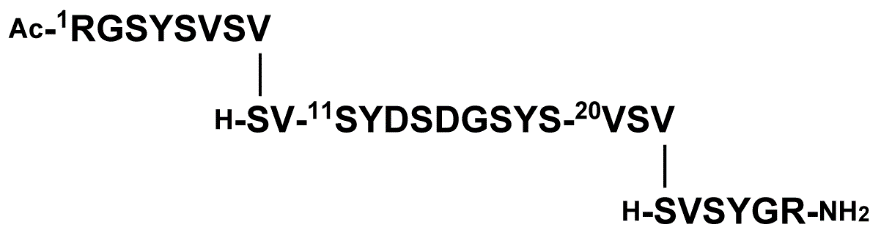 O-isoacyl SV28 peptide with (1-13C) labeled 12Y, (2-13C) labeled 16G and N15 labeled 20V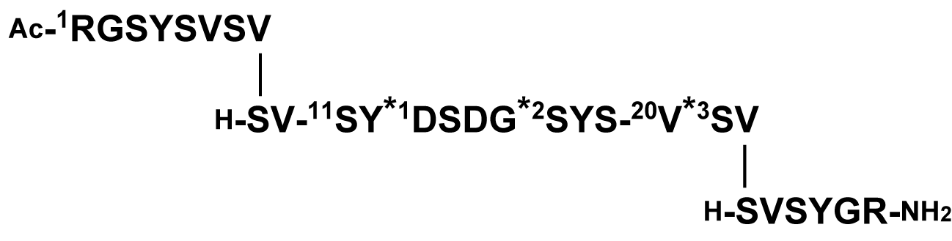 *1 (1-13C) labeled Y, *2 (2-13C) labeled G, *3 N15 labeled VO-isoacyl SV28 peptide with (1-13C) labeled 10V, (2-13C) labeled 16G, N15 labeled 22V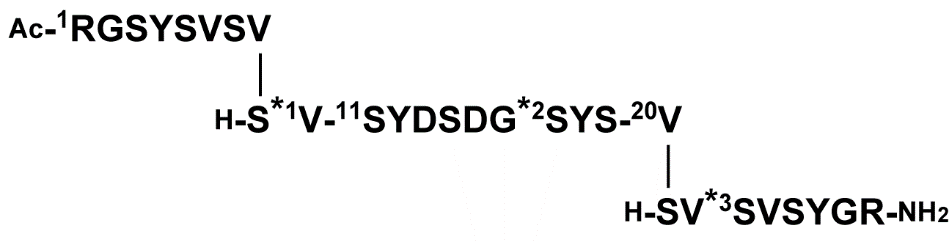 *1 (1-13C) labeled V, *2 (2-13C) labeled G, *3 N15 labeled VSolid-phase synthesis of O-isoacyl SV28 peptidesO-isoacyl SV28 peptides were synthesized by traditional 9-fluorenylmethoxycarbonyl (Fmoc)-based solid phase peptide method using Fmoc-NH-SAL-PEG resin (0.23 mmol/g). Peptide bonds were formed using 2-(1H-benzotriazole-1-yl)-1,1,3,3-tetramethyluronium hexafluorophosphate (HBTU, 10 eq.) and 1-hydroxybenzotriazole monohydrate (HOBt, 10 eq.) as a coupling reagent in the presence of Hünig's Base (N,N-diisopropylethylamine, 15 eq.) for 30 min at 37°C. In the case of isotopic labeled Fmoc-amino acids, synthesis was performed using 1-[bis(dimethylamino)methylene]-1H-1,2,3-triazolo[4,5-b]pyridinium 3-oxide hexafluorophosphate (HATU, 4 eq.) in the presence of Hünig's Base (8 eq.) for 30 min at 37°C, and in the case of O-acyl isodipeptide [Boc-Ser(Fmoc-Val)-OH], synthesis was performed using N,N'-diisopropylcarbodiimide (DIPCDI, 4 eq.), and (HOBt, 4.4 eq.) respectively. Each reaction was checked by Kaiser’s test. Although Fmoc groups were removed using 25% piperidine in N-methylpyrrolidone (NMP), it is to be noted that Fmoc-amino acids at the secondary O-acyl isodipeptide units should be removed using Aimoto reagent, that is 25% 1-methylpyrrolidine, 3% HOBt, and 2% hexamethyleneimine in NMP-DMSO (1:1), for 5min (5 times) at room temperature, because of the diketopiperazine formation. The final acetylation was performed using acetic anhydride (20 eq.) in NMP in the presence of Hünig's Base (10 eq.) and the cleavage from resin and deprotection were achieved by stirring with TFA in the presence of water, m-cresol, and thioanisol for 90 min. Crude O-isoacyl SV28 peptide was purified by preparative reverse phase HPLC (column: Inertsil ODS-3, detection: UV 220 nm, elution: 0.1% TFA in water and 0.08% TFA in an acetonitorile gradient system), and the product freeze dried to give a white powder. MALDI-TOF MS: m/z: 2978.6 (calcd. 2978.2) for O-isoacyl SV28 peptide; m/z: 2982.1 (calcd. 2981.2) for O-isoacyl SV28 peptide with (1-13C) labeled 12Y, (2-13C) labeled 16G and N15 labeled 20V and O-isoacyl SV28 peptide with (1-13C) labeled 10V, (2-13C) labeled 16G, N15 labeled 22V.Liposome preparation for CD measurementsA 20× liposome stock solution (10 mM DOPC in 10 mM MOPS, pH 7.0) was made by the gentle hydration method. DOPC 31.4 μL (50 mg/mL in CHCl3) was added to the vial bottle. CHCl3 was vaporized under N2 gas flow and a vacuum desiccator for 3 hours to form a lipid film at the bottom of the bottle. Buffer was added to the vial bottle and the solution sonicated at 50 °C for 30 s.Measurements of CD spectroscopyCD spectroscopy was performed at room temperature using the synthesized peptides. In the case of the incubated sample, 50 μM SV28 was incubated 24 hours at 37oC in 1 M KCl and 10 mM MOPS with 50 μM DOPC liposome. The measurement solution contained 25 μM SV28, 50 μM liposome, 0.1 M KCl, and 1 mM MOPS. CD spectroscopy was conducted on the solutions of the peptide incubated with the liposome for 5 min. A J-820 spectropolarimeter (JASCO) with a thermoregulator at 25 °C and a quartz cell with a 0.1 cm path length was used. Molecular ellipticities represented mean residual values calculated by the number of peptide residues. Molecular ellipticity, [θ] (deg・cm2/dmol), was calculated from the observed ellipticity (mdeg) by the following equation.[θ]: molar ellipticity (deg・cm2 /dmol)δ: ellipticity (mdeg)d: optical path length (cm)c: peptide concentration (M)n: number of amino acidsSolid-state NMR measurementsThe synthesized [1-13C]Val10, [2-13C]Gly16, [15N]Val22-labeled SV28 was reconstituted into DOPC liposome in a buffer (10 mM MOPS, mM KCl, pH 7.0) as a molar ratio of 1:25 (peptide : lipids). The hydrated liposome samples were directly packed into a 4.0 mm outer diameter zirconia rotor. 13C and 15N cross polarization magic angle spinning (CP-MAS) NMR experiments were performed on a 600 MHz solid-state NMR spectrometer (Bruker Avance III) equipped with a 1H-13C-15N triple resonance E-free MAS probe at the temperature 277 K with contact time of 1.0 and 1.5 ms, and recycle time of 3.0 s. MAS frequency was set at 10.0 kHz during the measurements. REDOR and full echo experiments were performed to determine the 15N-13C internuclear dipolar interaction.1 Here, 15N echo signals were detected because of smaller contributions from natural abundant 15N nuclei (0.37%). The error of the flip angle was compensated using the REDOR sequence, the xy eight-pulse program for irradiation of 13C nuclei to recouple the 15N-13C dipolar interaction. The temperature and MAS frequency were set at 263 K and 4.0 kHz. 15N REDOR (S) and full echo (Sfullecho =S0) spectra were obtained at various dephasing times NcTr (Nc is the number of rotor cycle and Tr is the rotor cycle period). The normalized REDOR difference was obtained as DS/S0. Plots of DS/S0 against NcTr reflect the 15N-13C dipolar interaction and thus 15N-13C internuclear distance information as well. 13C chemical shifts were externally referenced to adamantane at 40.48 ppm (DSS: 0.0 ppm). 15N chemical shifts were externally referenced to 15NH4Cl at 38.44 ppm. Fabrications of microdevices of lipid bilayer system2Microdevices were fabricated by machining a 6.0 mm thick, 10 × 10 mm polymethyl methacrylate (PMMA) plate (Mitsubishi Rayon, Tokyo, Japan) using computer-aided design and manufacturing by a three dimensional modelling machine (MM-100, Modia Systems, Japan) as shown in Fig. S7b. Two wells (2.0 mm diameter and 4.5 mm depth) and a chase between the wells were manufactured on the PMMA plate. Each well had a through-hole in the bottom and Ag/AgCl electrodes set into these holes (Fig. S7c). A polymeric film made of parylene C (polychloro-p-xylylene) with a thickness of 5 μm was patterned with single pores (100 μm diameter.) using conventional photolithography methods,3 and then fixed between PMMA films (0.2 mm thick) using an adhesive bond (Super X, Cemedine Co., Ltd, Tokyo, Japan). The films, including the parylene film, were inserted into the chase to separate the wells. High throughput measurement (Fig. S7d) was conducted using a JET patch clamp amplifier (Tecella, Foothill Ranch, CA, USA).4Preparation of dsDNA with 1 kbp and ssDNA with and without G4 DNATwo kinds of double stranded DNA were prepared: 50 bp and 1 kbp dsDNA were prepared by annealing dA50 and dT50. 1 kbp dsDNA, a part of lambda DNA (9346-10345: 1kbp), was purchased and amplified using polymerase chain reaction (PCR). PCR solution contained KOD SYBRⓇ qPCR Mix (half of total volume), template DNA (75 fM), and forward primer (1 μM) and reverse primer (1 μM). Then, the amplified dsDNA was purified by NucleoSpinⓇ Gel and PCR Clean-up. The concentration of purified dsDNA was measured by the absorbance at 260 nm using NanoDrop 2000c. The annealed dsDNA was added to buffer solution in a grand chamber before adding the solution to the recording chamber. The threshold of DNA translocation was decided as blocking of more than 1 nS from the open-pore current level as in a previous study.5 As for the G4 detection, the buffer solution (4.7 μL) with 24 hour incubated SV28 peptide (final concentration 1 μM) and single strand DNA (sequence as shown following table, final concentration 2 µM) were poured into the ground chamber. In this study, a buffer solution (50 mM KCl, 950 mM LiCl, 25 mM Tris, pH 7.9) was used.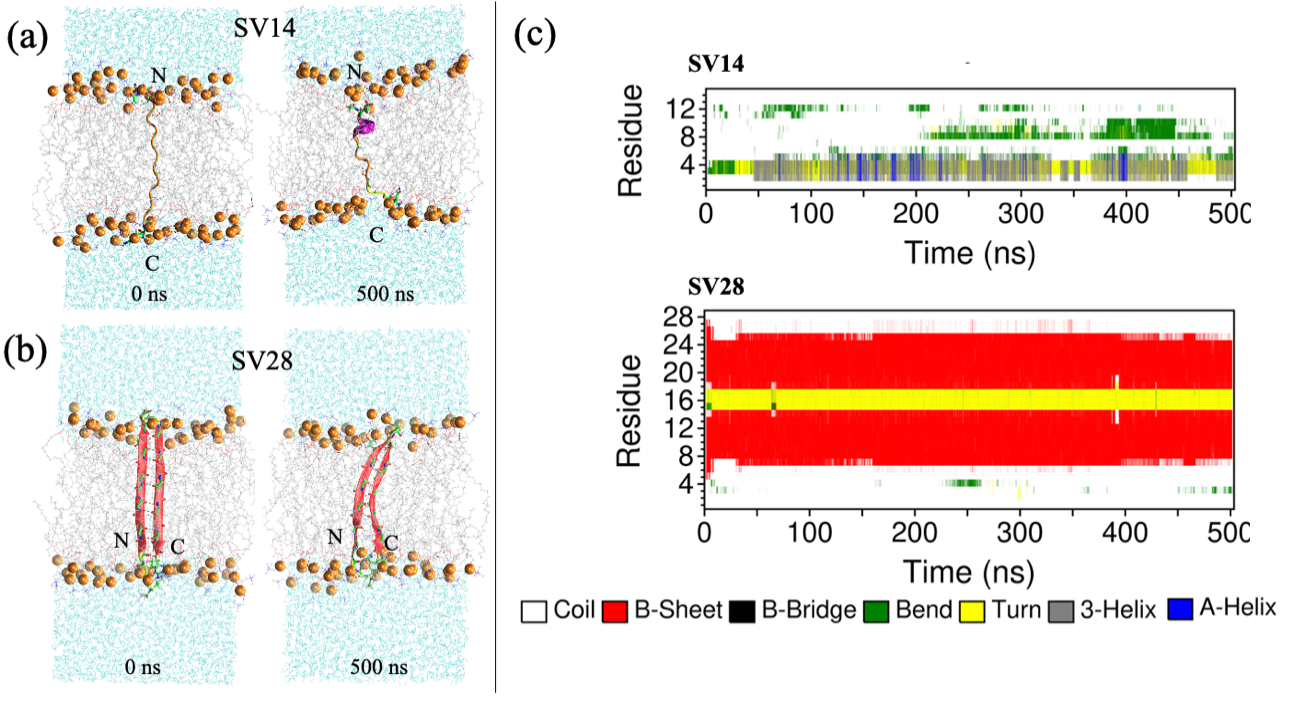 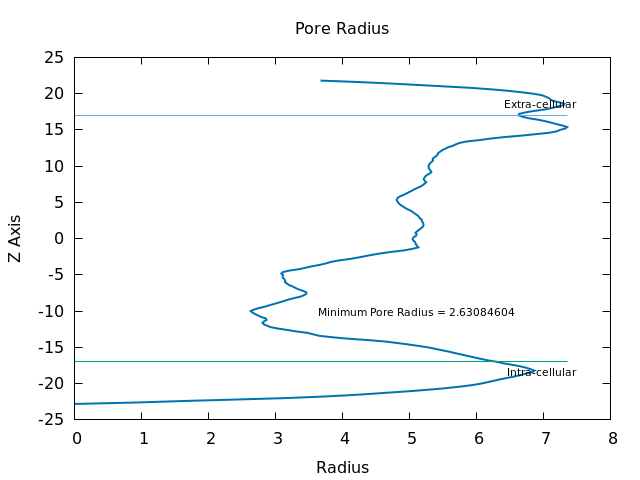 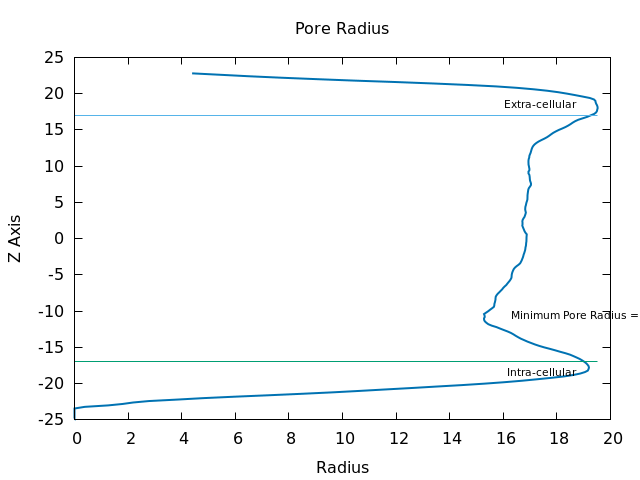 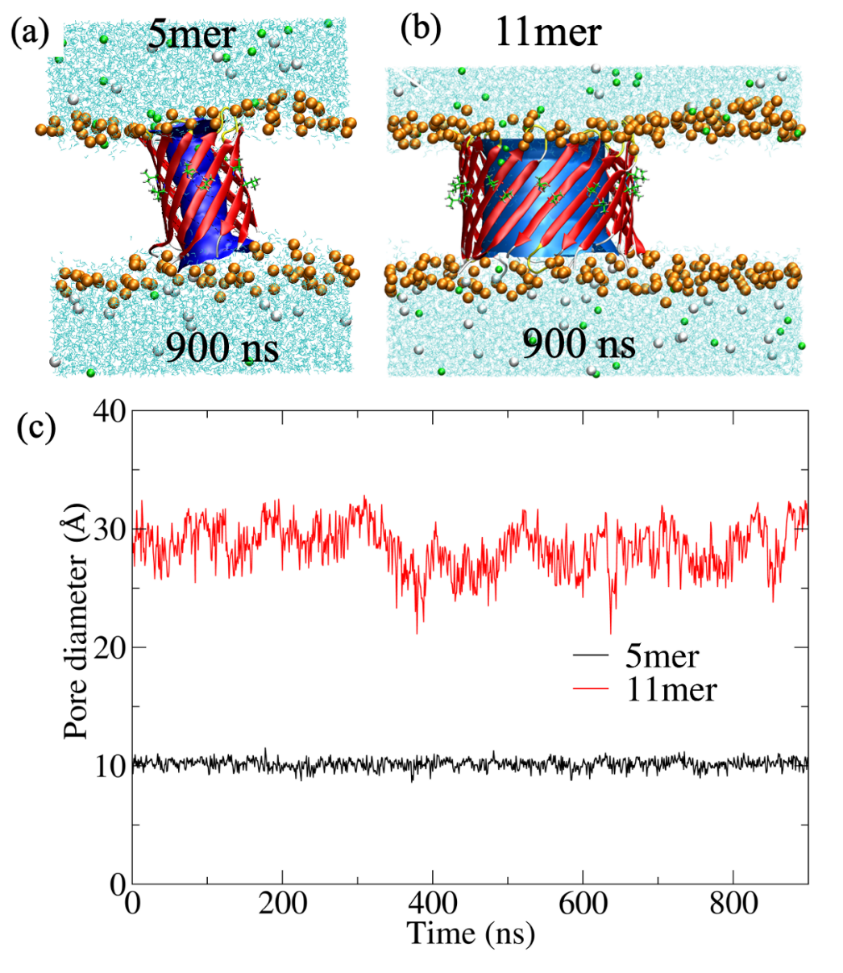 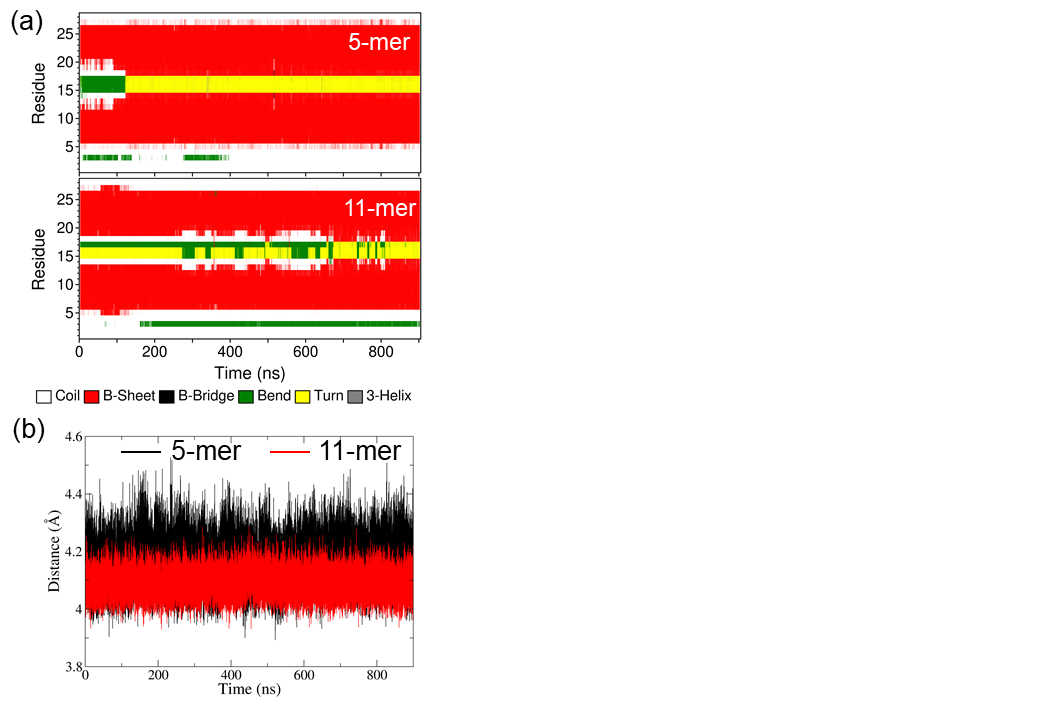 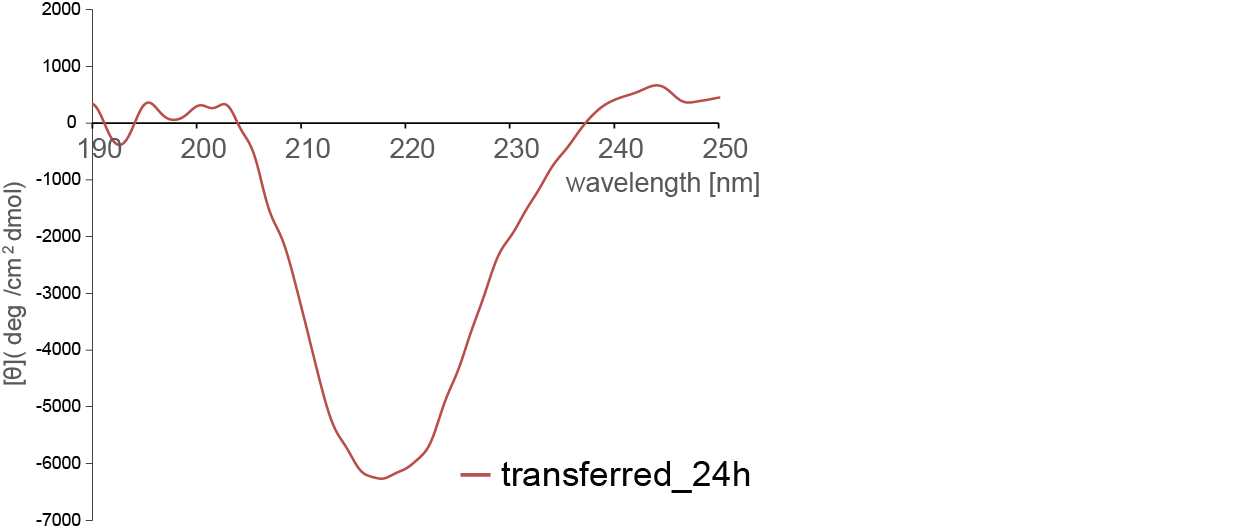 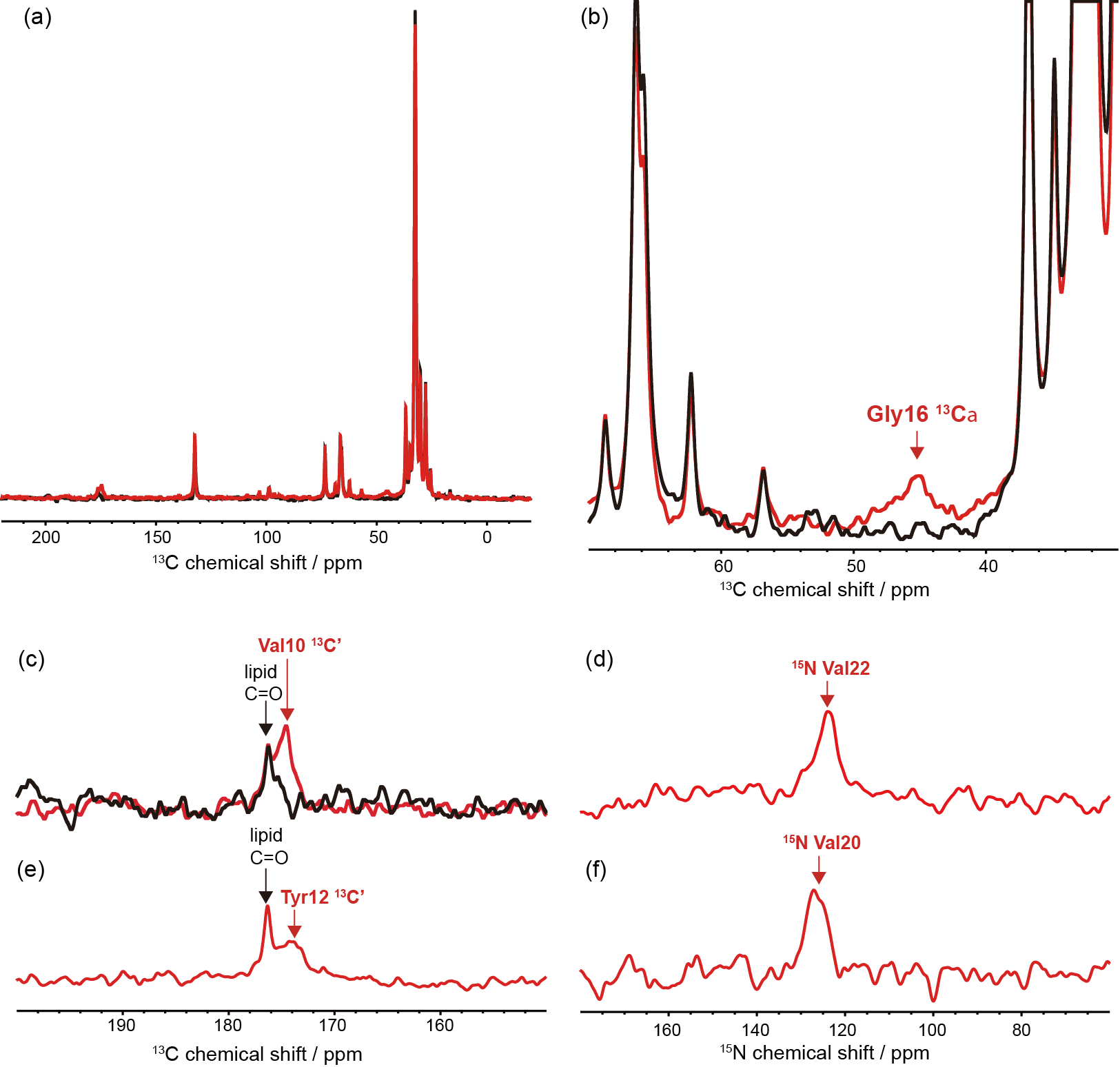 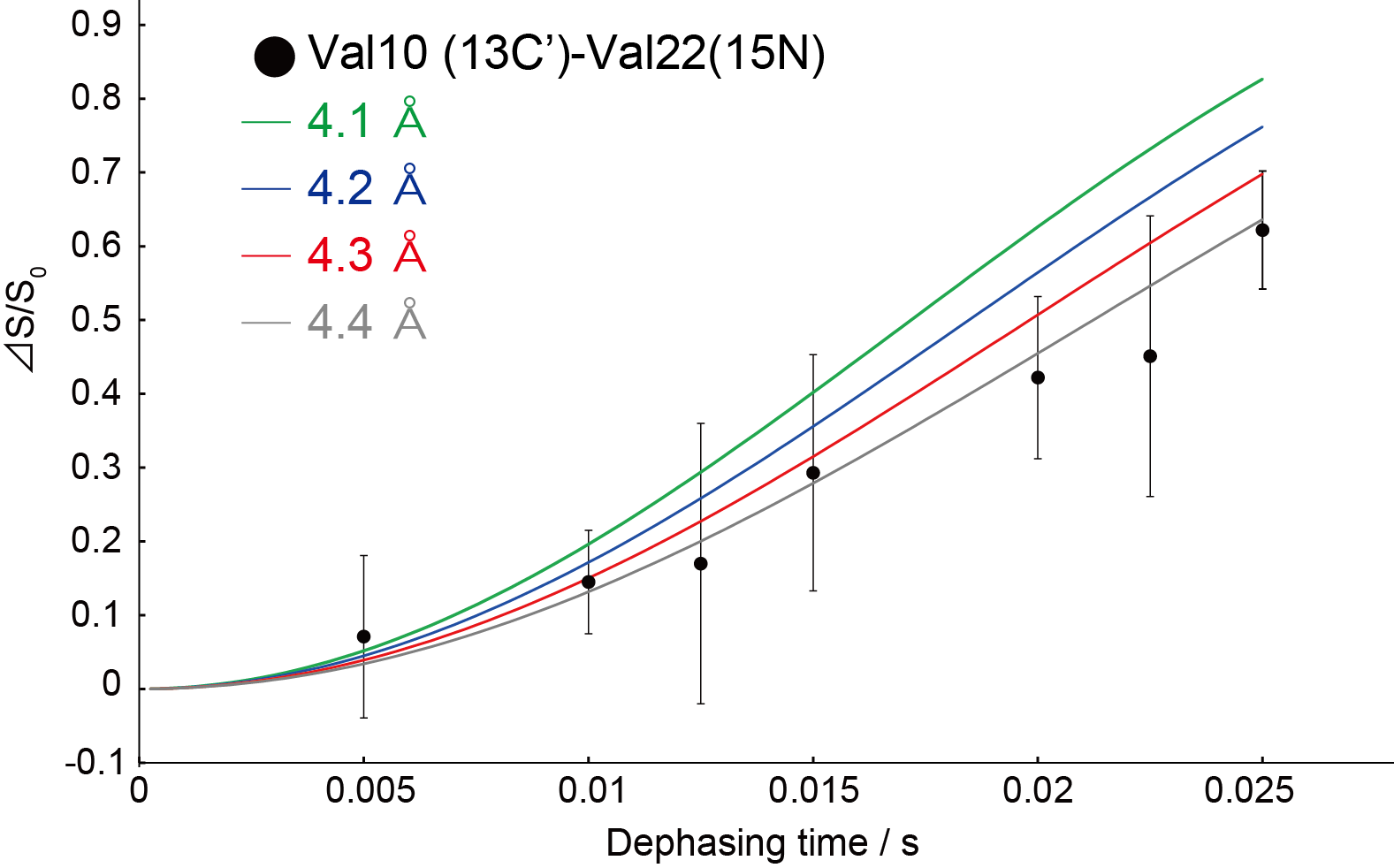 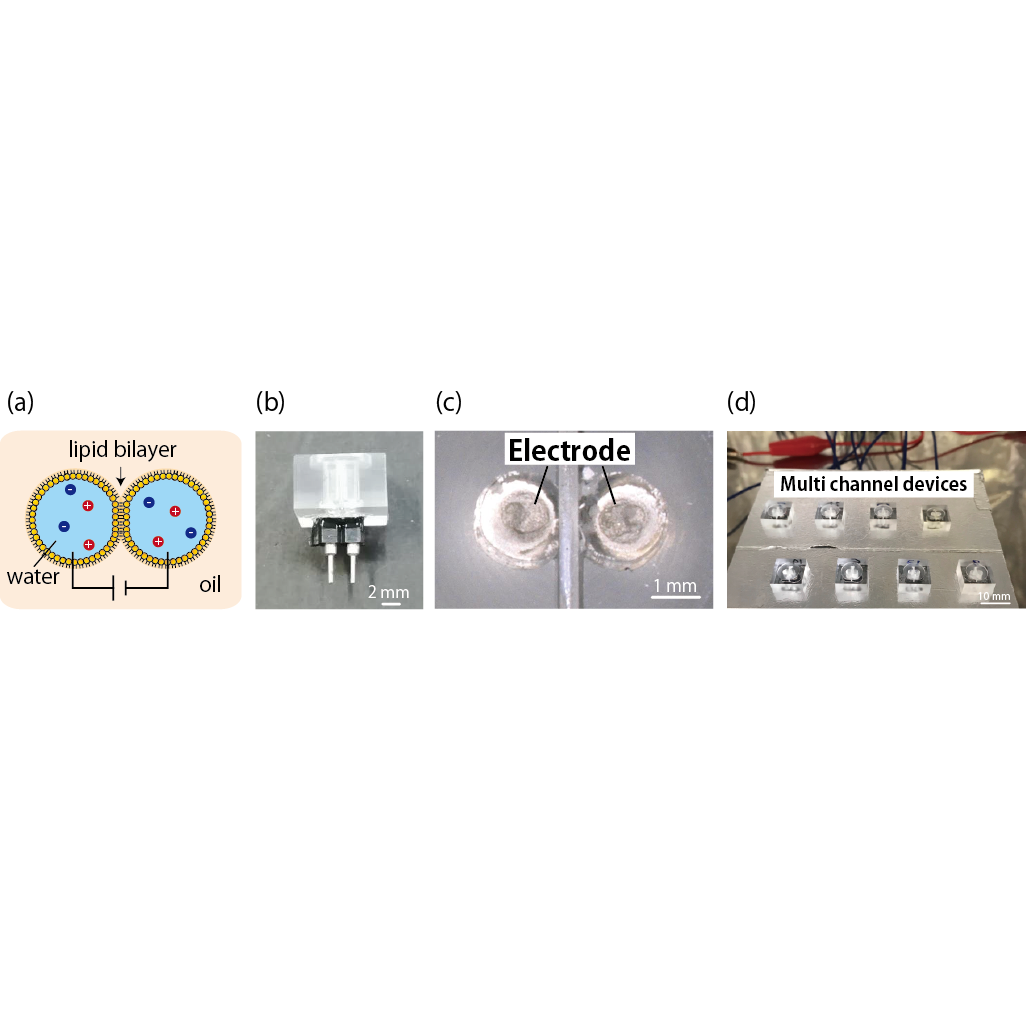 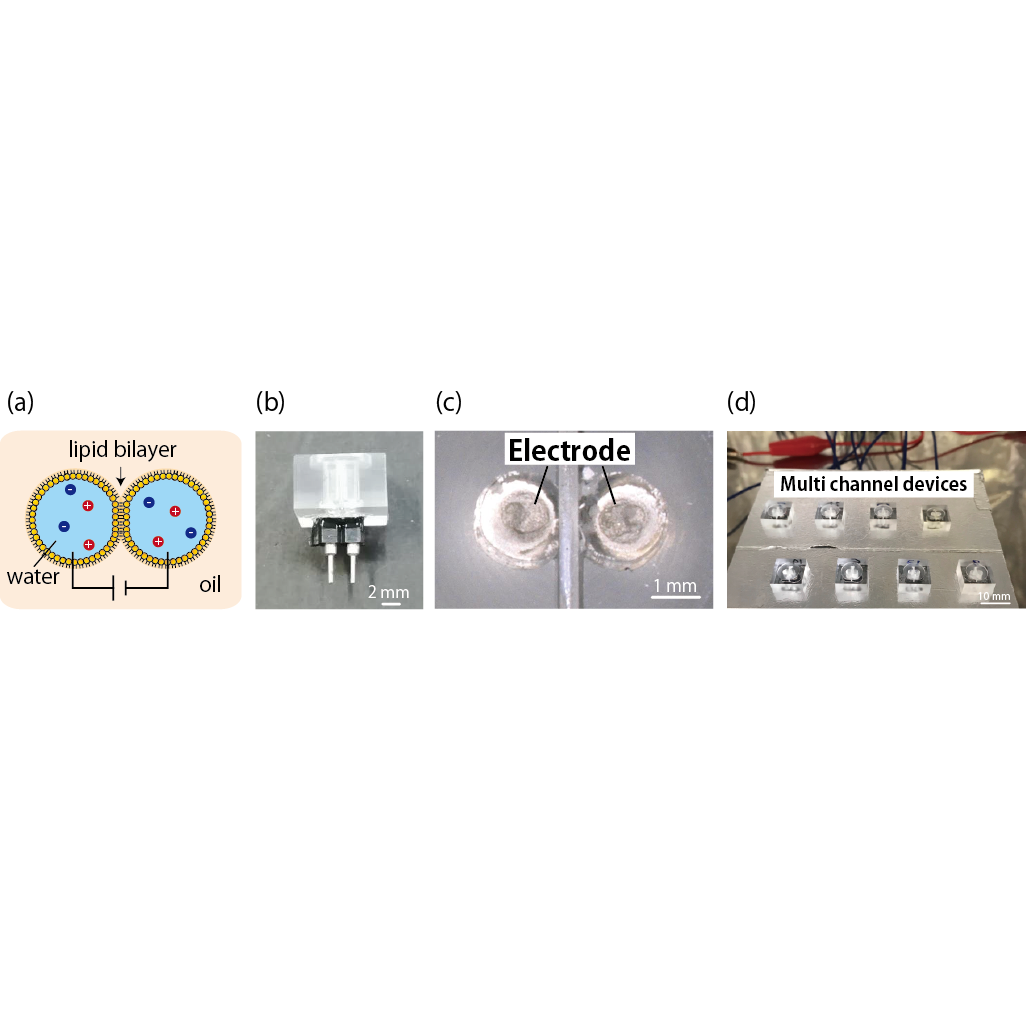 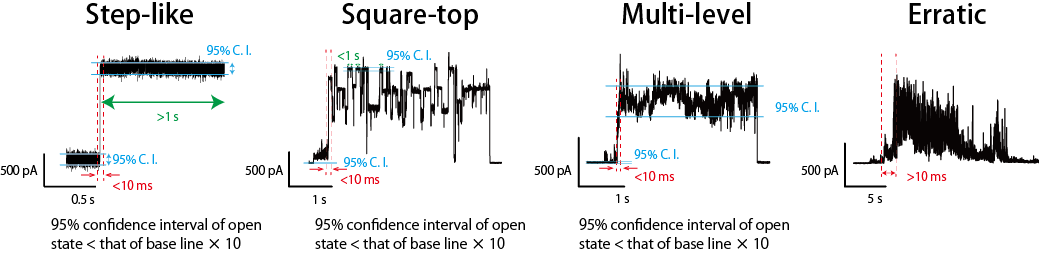 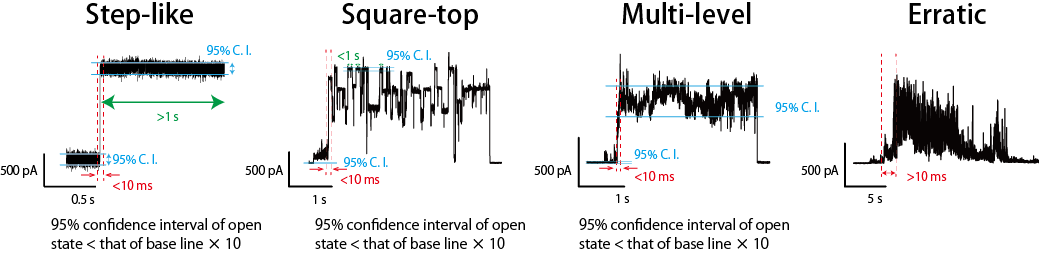 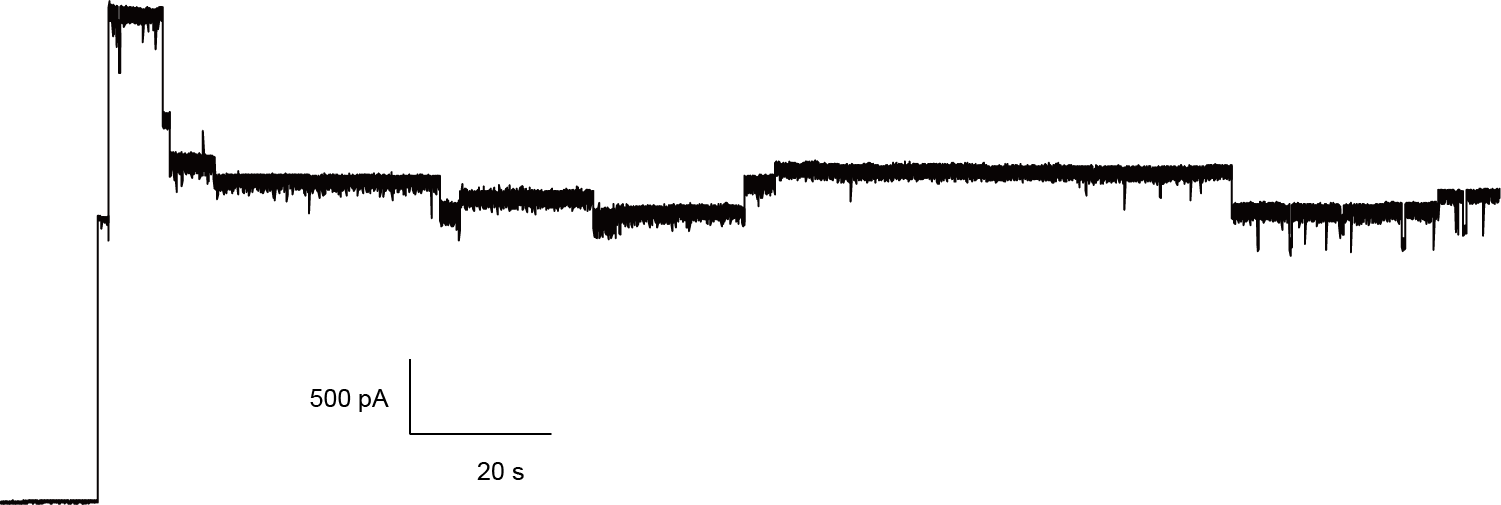 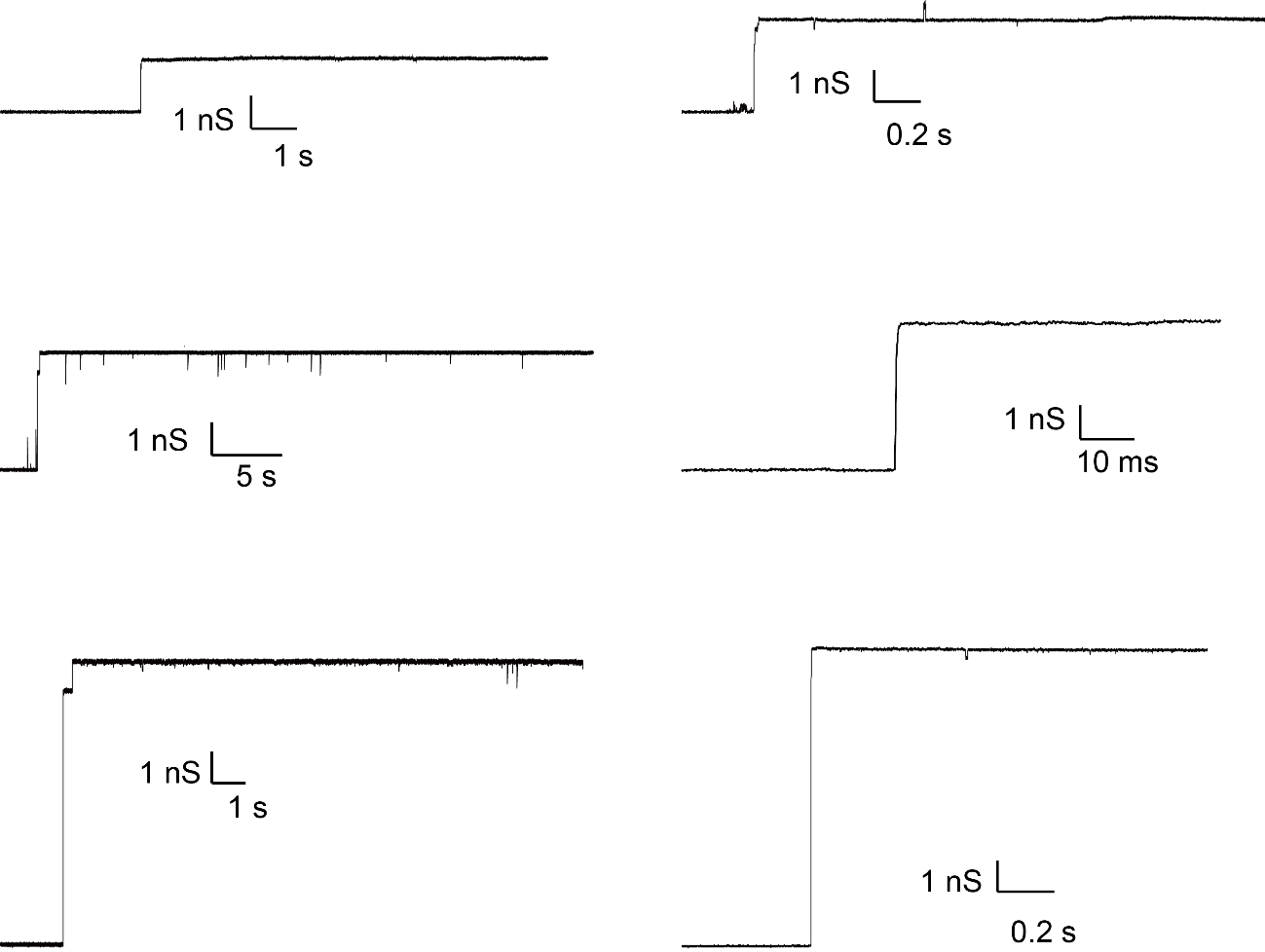 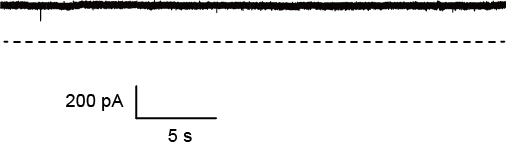 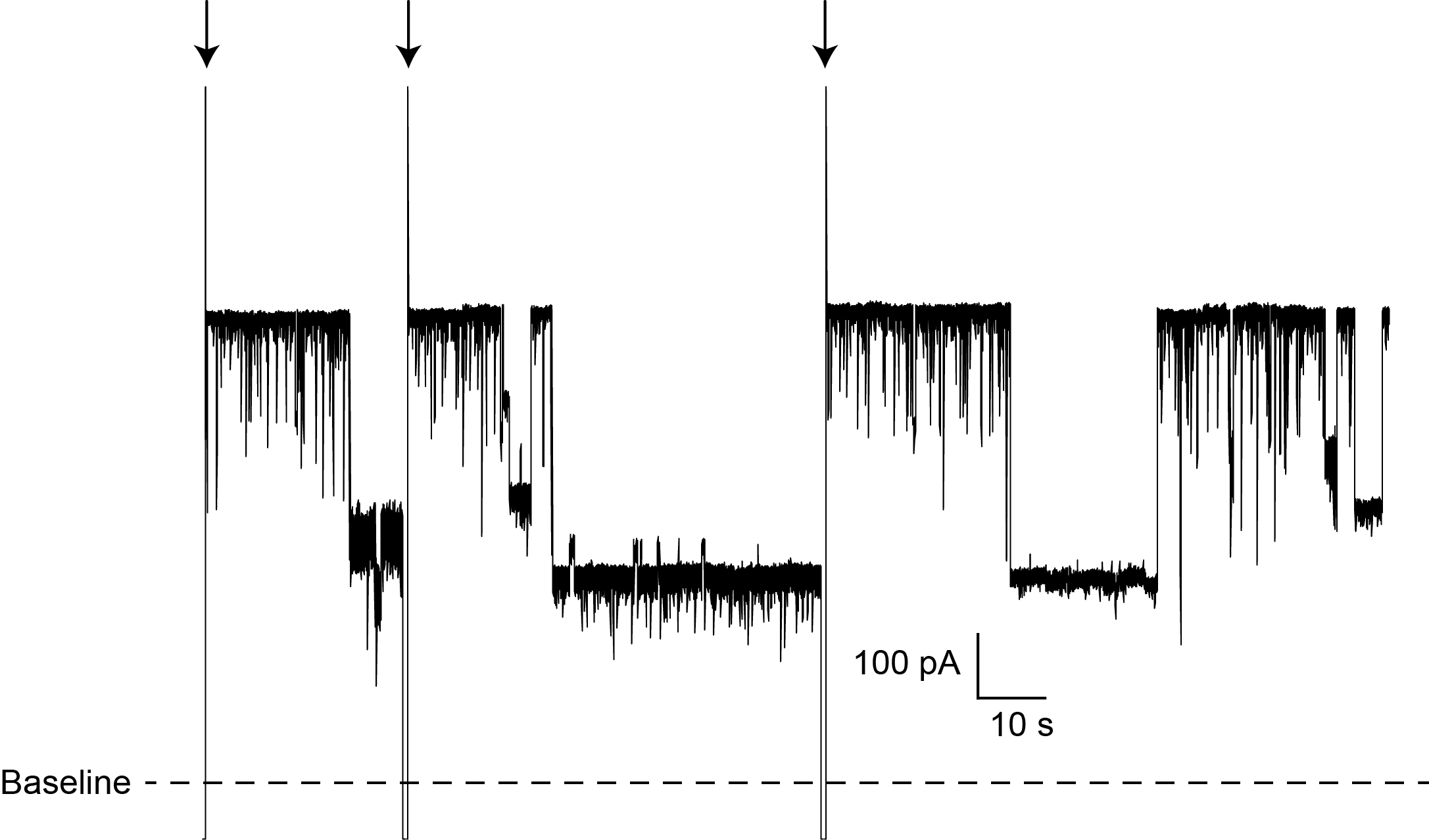 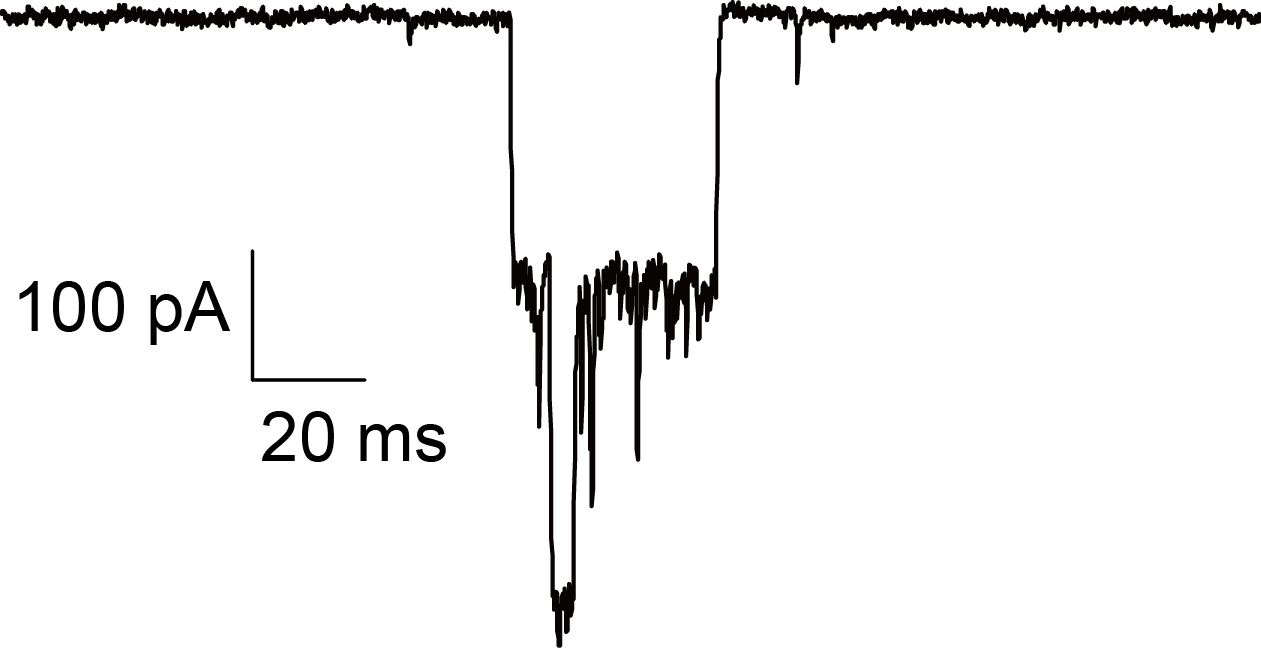 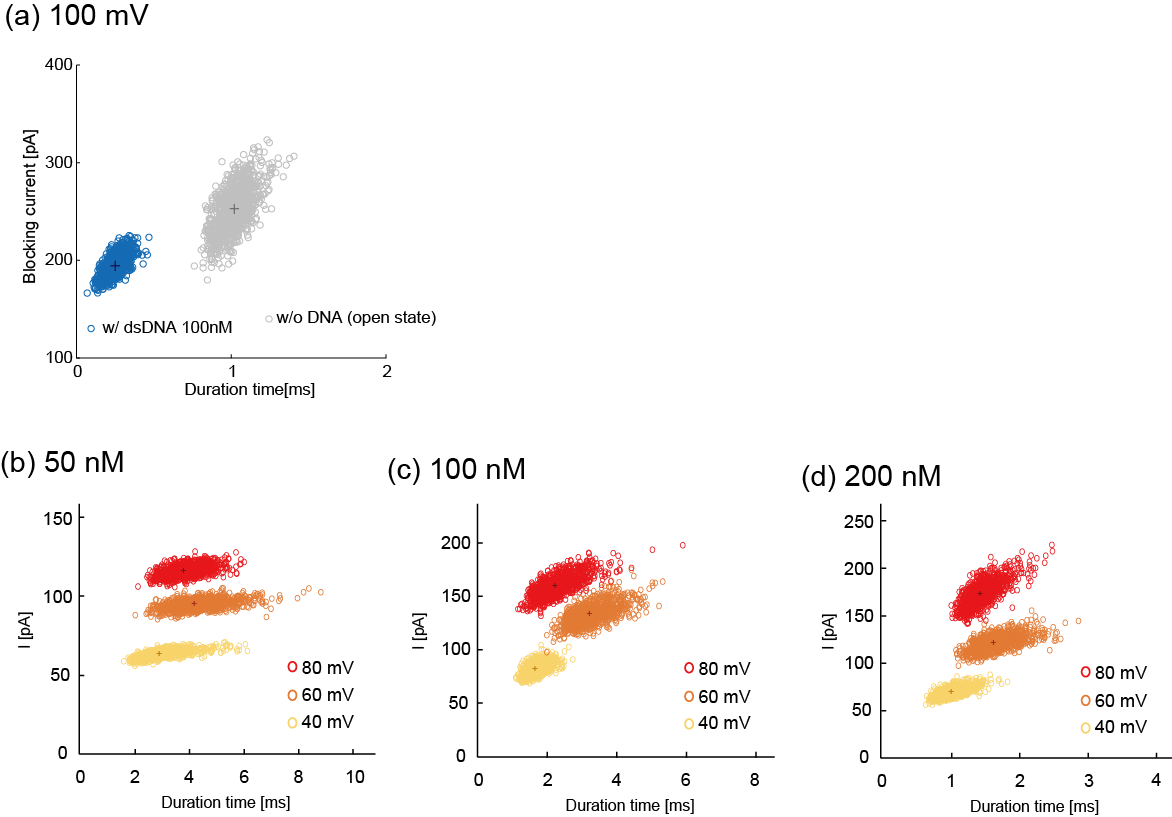 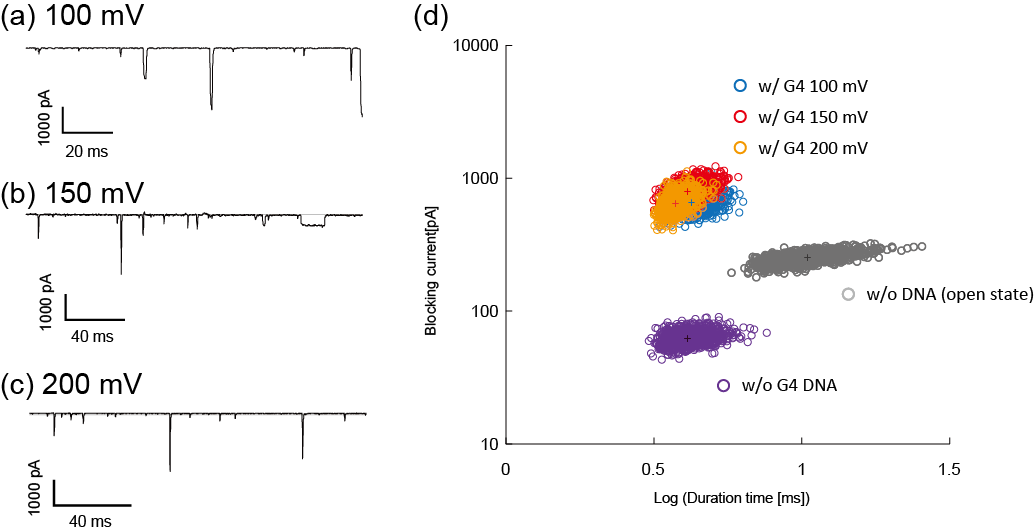 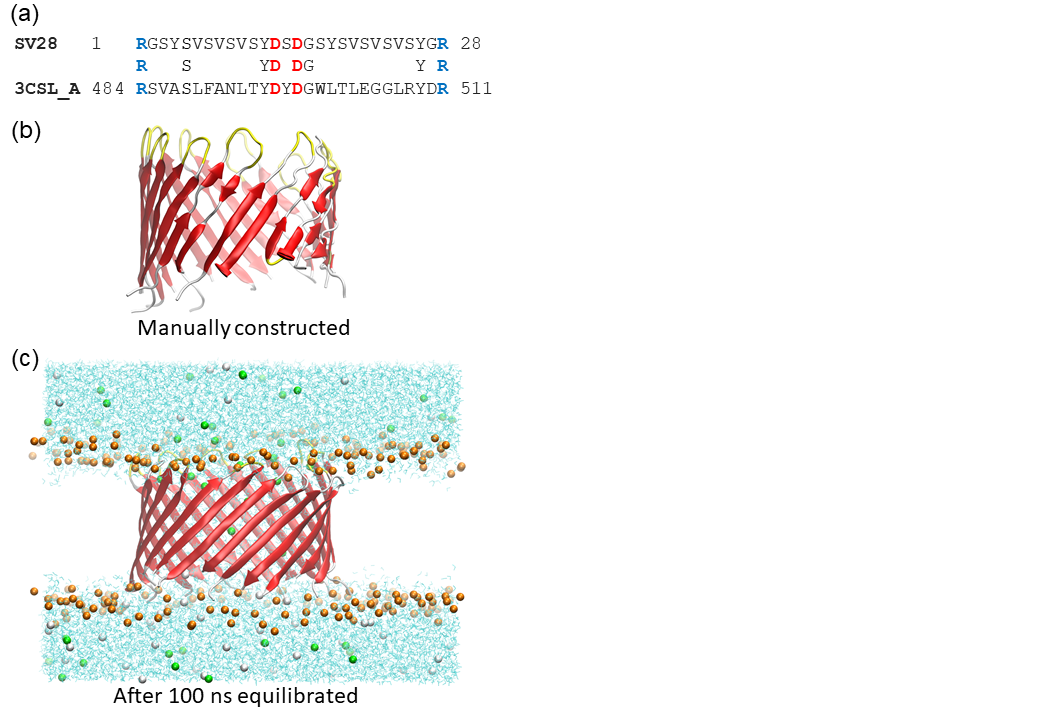 References.1	Gullion, T. & Schaefer, J. Rotational-Echo Double-Resonance NMR. J. Magn. Reson. 81, 196-200, doi:10.1016/0022-2364(89)90280-1 (1989).2	Kawano, R. et al. Automated Parallel Recordings of Topologically Identified Single Ion Channels. Sci. Rep. 3, doi:10.1038/srep01995 (2013).3	Kawano, R. et al. A Portable Lipid Bilayer System for Environmental Sensing with a Transmembrane Protein. PLoS One 9, doi:10.1371/journal.pone.0102427 (2014).4	Ohara, M., Sekiya, Y. & Kawano, R. Hairpin DNA Unzipping Analysis Using a Biological Nanopore Array. Electrochem. 84, 338-341, doi:10.5796/electrochemistry.84.338 (2016).5	Sharma, R. K., Agrawal, I., Dai, L., Doyle, P. S. & Garaj, S. Complex DNA knots detected with a nanopore sensor. Nat. Commun. 10, doi:10.1038/s41467-019-12358-4 (2019).With G4 structureA38-(TTAGGG)20-TTWithout G4 structureA38-(TTATCG)-(TTATCA)18-(TTATCG)TT